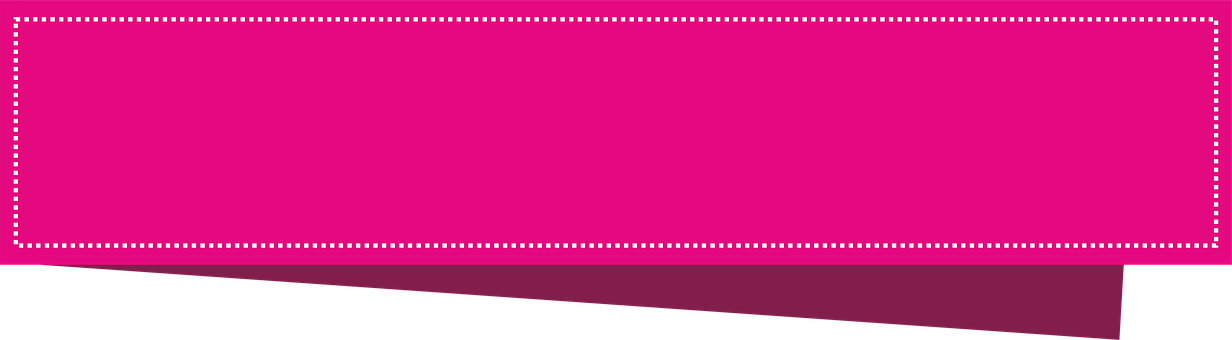 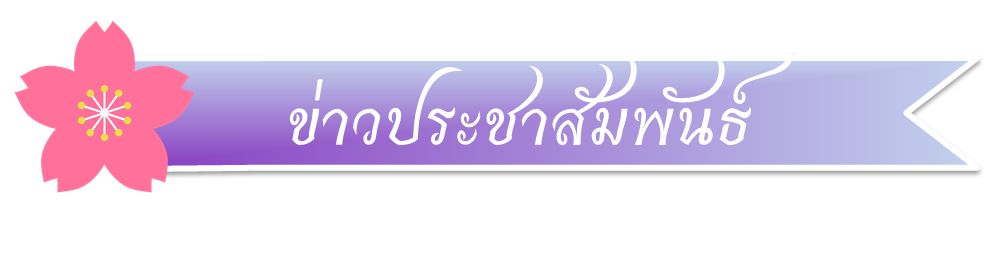 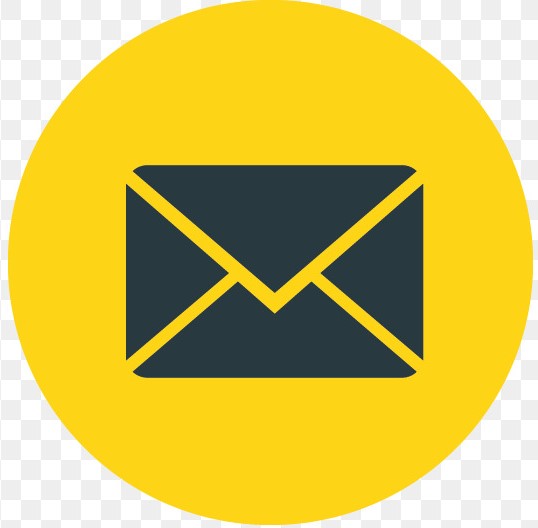 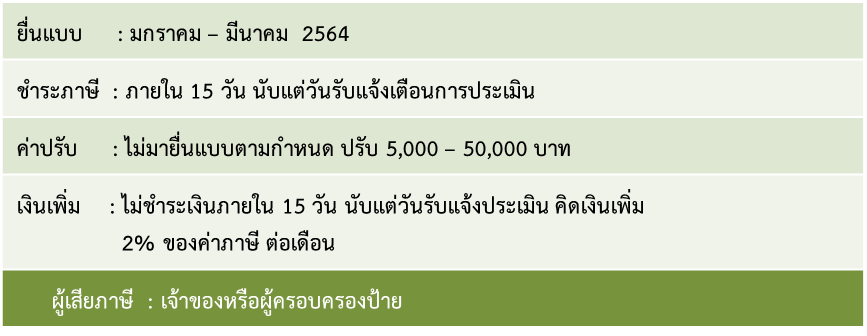 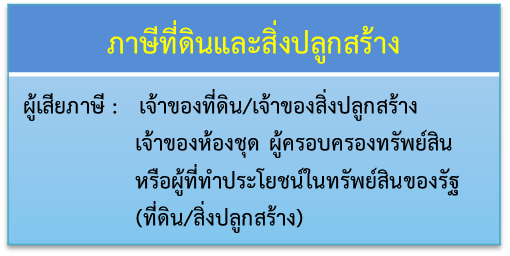 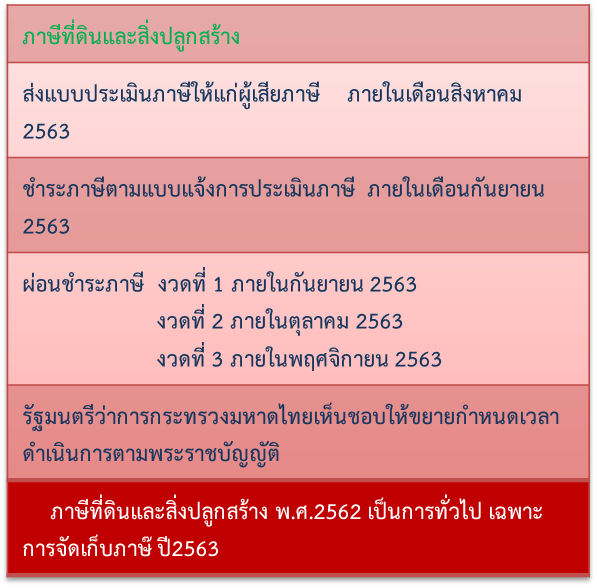 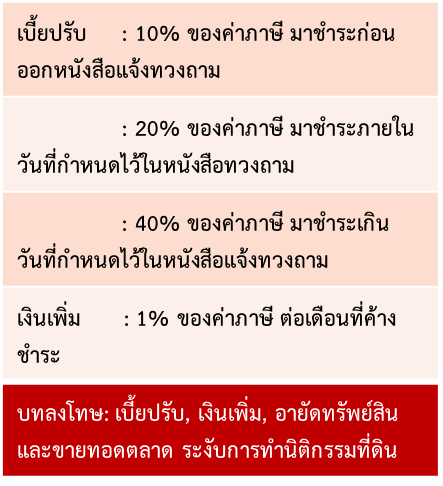 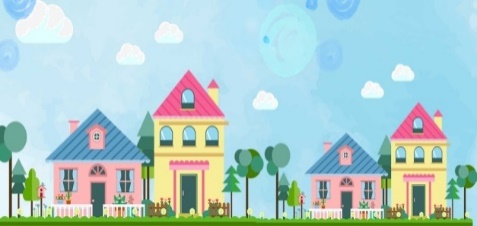 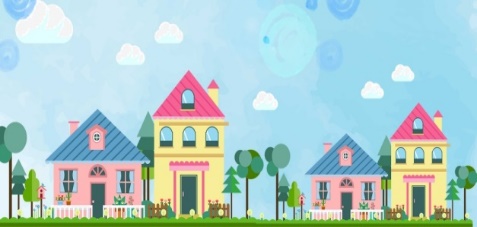 ยื่นแบบ     : มกราคม – มีนาคม  2564ชำระภาษี  : ภายใน 15 วัน นับแต่วันรับแจ้งเตือนการประเมินค่าปรับ     : ไม่มายื่นแบบตามกำหนด ปรับ 5,000 – 50,000 บาทเงินเพิ่ม    : ไม่ชำระเงินภายใน 15 วัน นับแต่วันรับแจ้งประเมิน คิดเงินเพิ่ม                       2% ของค่าภาษี ต่อเดือน     ผู้เสียภาษี  : เจ้าของหรือผู้ครอบครองป้าย